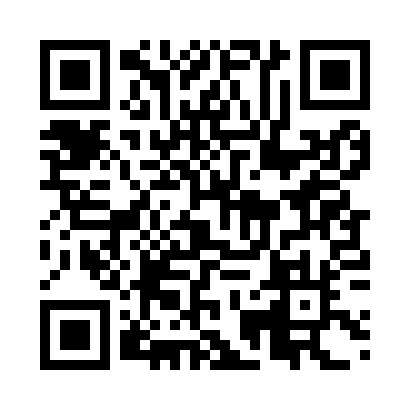 Prayer times for Porto Velho, BrazilWed 1 May 2024 - Fri 31 May 2024High Latitude Method: NonePrayer Calculation Method: Muslim World LeagueAsar Calculation Method: ShafiPrayer times provided by https://www.salahtimes.comDateDayFajrSunriseDhuhrAsrMaghribIsha1Wed5:076:1912:133:346:067:142Thu5:076:1912:133:346:067:143Fri5:076:1912:123:346:067:144Sat5:076:1912:123:346:067:135Sun5:076:1912:123:336:057:136Mon5:076:1912:123:336:057:137Tue5:076:1912:123:336:057:138Wed5:076:2012:123:336:057:139Thu5:076:2012:123:336:047:1310Fri5:076:2012:123:336:047:1311Sat5:076:2012:123:336:047:1212Sun5:076:2012:123:336:047:1213Mon5:076:2012:123:336:047:1214Tue5:076:2012:123:336:037:1215Wed5:076:2112:123:336:037:1216Thu5:086:2112:123:336:037:1217Fri5:086:2112:123:336:037:1218Sat5:086:2112:123:336:037:1219Sun5:086:2112:123:336:037:1220Mon5:086:2212:123:336:037:1221Tue5:086:2212:123:336:037:1222Wed5:086:2212:123:336:037:1223Thu5:086:2212:123:336:037:1224Fri5:086:2212:133:336:037:1225Sat5:096:2312:133:336:037:1226Sun5:096:2312:133:336:037:1227Mon5:096:2312:133:336:037:1328Tue5:096:2312:133:336:037:1329Wed5:096:2412:133:336:037:1330Thu5:096:2412:133:346:037:1331Fri5:106:2412:133:346:037:13